SPRÁVA O VÝCHOVNO-VZDELÁVACEJ ČINNOSTI, JEJ VÝSLEDKOCH A PODMIENKACH ŠKOLY A ŠKOLSKÉHO ZARIADENIA ZA ŠKOLSKÝ ROK 2012/2013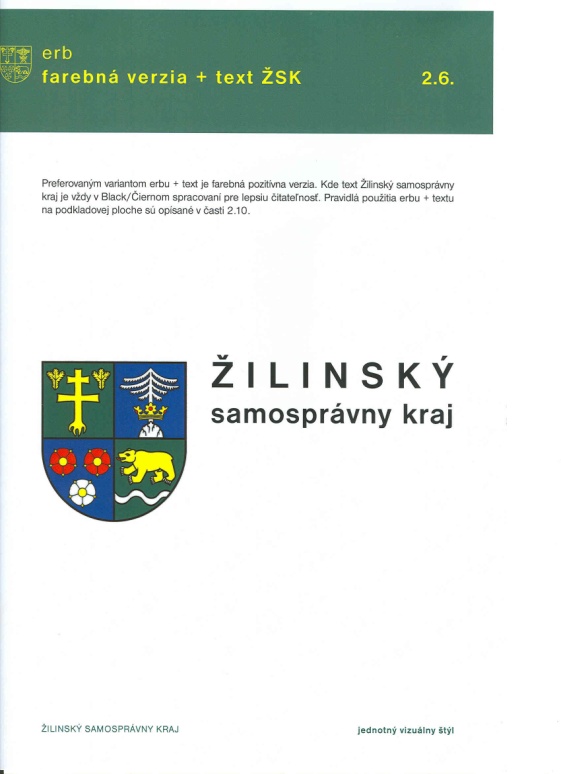      Štruktúra správy je vypracovaná v súlade s vyhláškou MŠ SR č. 9/2006 Z. z. zo 16. decembra 2005 o štruktúre a obsahu správ o výchovno-vzdelávacej činnosti, jej výsledkoch a podmienkach škôl a školských zariadení a s metodickým usmernením Ministerstva školstva SR č. 10/2006-R z 25. mája 2006.1. Základné identifikačné údaje2. Údaje o vedúcich zamestnancoch školy3. Údaje o rade školy4. Iné poradné orgány školyPoradné orgány školy a ich funkcia: Pedagogická rada školy – najdôležitejší poradný orgán skupinového, odborno-pedagogického riadenia v škole. Je najvyšším poradným orgánom riaditeľky školy. Zasadá podľa harmonogramu zasadnutí pedagogickej rady, najmenej päťkrát za školský rok, v prípade potreby aj častejšie. Porada vedenia školy – prerokúva najaktuálnejšie a rozhodujúce otázky celkovej činnosti školy. Zúčastňujú sa na nej všetci vedúci zamestnanci školy. Predmetové komisie – posudzujú špecifické otázky výchovno-vzdelávacieho procesu. Ich úlohou je zvyšovať metodickú a odbornú úroveň vzdelávania a výchovy v jednotlivých ročníkoch. Zriaďujú sa aj pre zlepšenie vzájomnej spolupráce medzi pedagogickými zamestnancami a tiež pre upevnenie medzi predmetových vzťahov. Ústredná inventarizačná komisia – koordinuje inventarizáciu majetku školy. Po jej ukončení vyhotoví inventarizačný zápis a vypracuje návrh na vysporiadanie inventarizačných rozdielov, návrh opatrení na odstránenie zistených nedostatkov a predloží na rozhodnutie riaditeľke školy. Vyraďovacia komisia – na základe uskutočnenej inventarizácie a návrhov ústrednej inventarizačnej komisie vyraďuje majetok v súlade so Zásadami hospodárenia a nakladania s majetkom ŽSK. Likvidačná komisia – uskutočňuje likvidáciu vyradeného majetku. Škodová komisia – prerokúva škody, spôsobené zamestnancami školy, ktoré vznikli zamestnancom v pracovnom čase, prípadne v čase plnenia pracovných úloh z poverenia zamestnávateľom. Rada školy – iniciatívny a poradný orgán, ktorý vyjadruje a presadzuje verejné záujmy a záujmy žiakov, rodičov, pedagogických a nepedagogických zamestnancov školy v oblasti výchovy a vzdelávania. Rada rodičov školy – iniciatívny orgán rodičov žiakov školy. Je zložená zo zástupcov rodičov žiakov každej triedy. Rieši všetky závažné otázky spolupráce rodiny a školy, vyjadruje sa ku výchovným opatreniam, pripomienkam rodičov k práci školy, pomoci a vnútro školským predpisom.Poradný zbor riaditeľa pre  lesnícke odbory:- je zložený zo zástupcov urbárskych spoločenstiev, zástupcov štátnych lesov, zástupcov NP Vysoké Tatry,  zástupcov CHKO Horná Orava, firmy Tatratimberlogistik, Lesotrans Žilina, Lesbora Oravská Polhora,Poradný zbor riaditeľa pre  poľnohospodárske odbory :- je zložený zo zástupcov poľnohospodárskych družstiev,Poradný zbor riaditeľa zamestnávatelia:- tvoria ho zamestnávatelia poskytujúci odbornú prax vo svojich prevádzkach Technogum Nižná, Pneuservis  Tvrdošín, Orvex Námestovo, ZŤS Trstená,- stretnutia sa konajú raz za rok,- účelom stretnutia je poskytovanie pracovísk pre odborný výcvik, ich požiadavky na praktickú a teoretickú   prípravu absolventov, vyjadrenie sa k profilu absolventa, otázkam na záverečné a maturitné skúšky 5a. Údaje o počte žiakov školy5b. Údaje o počte žiakov osemročného gymnázia. Údaje o počte žiakov oslobodených z hodín telesnej a športovej výchovy 5D. Údaje o počte žiakov oslobodených z hodín telesnej a športovej výchovy v osemročnÝch gymnáziÁch6. Údaje o prijímanÍ Žiakov na vzdelávanieNenaplnené študijné/ učebné odbory:7. Údaje o výsledkoch hodnotenia a klasifikácie žiakovKlasifikácia vyučovacích predmetov na konci školského roka: Klasifikácia vyučovacích predmetov osemročných gymnázií na konci školského roka:8. Údaje o ukončení štúdiaÚdaje o maturitnej skúškeExterná časť maturitnej skúšky:Písomná forma internej časti maturitnej skúšky:Ústna forma internej časti maturitnej skúšky:Údaje o záverečných skúškach9. Zoznam študijných a učebných odborov a ich zameraníA) AktívneB) NeaktívneC) Experimentálne overovanie10. Údaje o počte pedagogických zamestnancoch školy11. Údaje o počte nepedagogických zamestnancoch školy12. Údaje o ďalšom vzdelávaní pedagogických zamestnancov ŠKOLY13. Odbornosť vyučovania podľa jednotlivých vyučovacích predmetov14. ÚDAJE O VÝCHOVNOM PORADENSTVE A PREVENCIIHodnotiaca správa práce výchovného poradcu  za školský rok 2012/2013Úlohy v pláne výchovného poradcu boli plnené priebežne vzhľadom na aktuálnosť problémov.
V mesiaci júl 2012 bol vypracovaný plán práce výchovného poradcu. Jeden deň v týždni – utorok bol stanovený ako konzultačný. Doplnená bola aj dokumentácia potrebná k práci výchovného poradcu, ako aj aktualizovaná nástenka.Vmesiaci september  až október bol vypracovaný zoznam začlenených (integrovaných) žiakov.
Taktiež bol vypracovaný prehľad rozmiestnenia maturantov na VŠ v minulom školskom roku.
Študentom, rodičom i kolegom bol poskytovaný poradenský a metodický servis. V najväčšej miere sa jedná o poskytovanie individuálnych i skupinových konzultácií pre študentov 3. a 4. ročníkov v oblasti výberu voliteľných predmetov, kariérového poradenstva, poskytovanie informácií o možnostiach štúdia na vysokých školách v Slovenskej republike , ako aj v zahraničí.Na základe pozvaní  CPPPaP boli uskutočnené prezentácia na verejnosti,prezentácia školy na verejnosti spočívala v návšteve rodičovských združení v ZŠ  v Oravskej Lesnejprezentácie na burze stredných škôl v Trstenej, Námestove a v Dolnom Kubíne
Pre štvrtákov boli pripravené a realizované konzultácie a pomoc pri vypisovaní prihlášok na vysoké školy.
Pre žiakov druhých ročníkov boli zabezpečené a realizované besedy s odborníkmi - vyšetrovateľmi v oblasti prevencie sociálno-patologických javov.
Pre žiakov prvých a tretích ročníkov v spolupráci s policajtom pánom Tiborom Šándorom boli uskutočnené besedy na aktuálne témy: Prevencia rizikového správania dospievajúcich. Podľa potrieb a aktuálnych informácií bola aktualizovaná nástenka VP vo vestibule školy. 
V mesiacoch január až marec  výchovný poradca bol PN. V mesiaci apríl, máj v rámci zisťovania sociálnej klímy na našej škole boli výchovným poradcom oslovení žiaci, výsledky hovoria o bežných problémoch na našej škole. Žiaci za najviac stresové faktory považujú vzťahy s učiteľmi, rodičmi a spolužiakmi. Za najviac stresujúce a neobľúbené predmety v niektorých triedach považujú slovenský a nemecký jazyk. Vo všetkých triedach je dobrá a korektná spolupráca s triednym profesorom. Celkovo vnímajú vzťahy v škole ako pozitívne a tvorivé.Počas školského roka boli uskutočňované individuálne stretnutia a pohovory:s problémovými študentmi v oblasti vzdelávanias problémovými študentmi v oblasti výchovyso študentmi s osobnostnými problémamiproblémy zamerané na profesionálnu orientáciu žiakov 3. ročníkov učebných odborov a študentov v nadstavbovom štúdiuDoposiaľ nie je vytvorený kabinet výchovného poradenstva v škole a jeho základné  vybavenie a využívanie služieb výchovného poradcu zo strany kolegov považujem  za veľmi slabé.Vypracoval dňa: 02.07.2013								Mgr. František MurinVyhodnocovacia správa o činnosti koordinátora prevencie drogových závislostí a iných sociálno-patologických javov v školskom roku 2012/2013Koordinátor prevencie plnil úlohy v súlade s Národným programom boja proti drogám.Dlhodobé úlohy :Sledovanie možného výskytu drog v škole. Spolupráca s vedením školy, PPP, KPPP, políciou, sociálnym oddelením, lekármi, študentskou radou .Účasť na vzdelávacích podujatiach organizovaných KPPP zameraných na problematiku drog a iných sociálno – patologických javov. Riešenie osobnostných problémov žiakov, ktoré sa týkali učenia, medziľudských vzťahov.Krátkodobé úlohy :Vykonanie krátkych vstupov do tried s cieľom predstaviť žiakom poslanie koordinátora prevencie v škole.Informovanie rodičov na plenárnom rodičovskom združení o včasnom rozpoznaní užívania návykových látok.Uskutočnené akcie 1.September: aktivity spojené s Dňom mieru- prezentácie, diskusie, premietanie filmu na hodinách OBN.2. Október : účasť všetkých študentov školy na  multimediálnom antidiskriminačnom koncerte pod názvom  BEZSVEDOMIE. Program bol zameraný na  témy intolerancie, šikanovania a  narastajúceho chladu v medziľudských vzťahoch. Program poukázal na nenahraditeľnú úlohu rodiny, pri výchove človeka so zmyslom pre česť a spravodlivosť,  na praktiky bulvárnych médií, ktoré v honbe za senzáciami bez morálnych princípov degradujú ľudskosť, morálku a česť. Program poukázal aj na agresivitu tínedžerov k okoliu, ale aj k vyučujúcim, vyvolanú médiami, negatívnymi správami a násilím vo vysielaní.3.November:prednáška v spolupráci s  OR PZ v Dolnom Kubíne,  ktorú viedol poruč. Mgr. Šándor Tibor:Prednáška so študentmi 4. ročníka  o obchodovaní s ľuďmiPrednáška  so študentmi 1. ročníka   o šikanovaní v škole a mimo školy a o drogáchPrednáška  so študentmi 2. a 3. ročníka  zameraná na  trestnú činnosť súvisiacu s alkoholom , drogami a rasovými motívmi.4.December:Medzinárodný deň boja proti drogám- školský turnaj v nohejbale.Príprava a organizácia Dňa boja proti AIDS - premietanie filmu, dotazník, vedomostné kvízy na hodinách OBN spojené s besedou na tému Zdravá sexualita5.Január:Problematika šikanovania, dotazníky v prvých ročníkoch - bola zorganizovaná beseda venovaná problematike predchádzaniu všetkým formám diskriminácie - v rámci triednických hodín a na hodinách OBN (viď plán triednických hodín a záznam v triednej knihe), problematika xenofóbie, rasizmu a kriminality s príslušníkom orgánov činných v trestnom konaní - plán pre budúci školský rok bude  prepojený s koordinátorom ŽŠR.6.Február:v rámci triednických hodín – civilizačné problémy spôsobené alkoholom, fajčením, drogami, nezodpovedným sexuálnym životom.7.Marec:Stretnutie študentov ŽŠR s Mgr. Kožuchom  Branislavom - dobrovoľníctvo mládeže, prednášky ako využívať voľný čas, prevencia drog, diskriminícia 8.Apríl:študenti a zamestnanci podporili kúpou narcisov Ligu proti rakovine. stretnutie študentov s Mgr. Branislavom Kožuchom, v rámci stretnutia vystúpil mladý muž z Trnavy, ktorý vyslovil vlastné svedectvo o skúsenostiach s drogami, s diskrimináciou okolia a  extrémizmom v komunite v ktorej žil, zdôraznil následky ktoré ho sprevádzali v jeho búrlivom živote a porozprával príbeh ktorý ho viedol k zmene jeho životného štýlu. 9.Máj:pri príležitosti Dňa matiek- zodpovedné rodičovstvo, v rámci triednických hodín na aktuálnu tému.beseda Pravda o drogách spolupráci p. Peteomr Remperom z  OZ Slovensko bez drog, beseda sa uskutečnila v priebehu 2 vyučovacích hodín so žiakmi tried teoretického vyučovania. Študenti sa dozvedeli ako sa k nim budú správať „priatelia“ a ponúknu sa , že „pomôžu" s „niečím, čo ich postaví na nohy,“ ako drogy ovplyvňujú myseľ, a ďalšie fakty o marihuane, alkohole, extáze a o zneužívaní liekov na lekársky predpis. Dozvedeli sa ako sa rozhodnúť pre život bez drog. Vysoko hodnotím, akým nenúteným spôsobom p. Remper naším žiakom ukázal zlo, ktoré prinášajú legálne a nelegálne drogy.10.Jún:v súvislosti s blížiacim sa koncom školského roka besedy v prvých a druhých ročníkoch zamerané na prevenciu pred útekmi z domov a samovraždami.V tomto školskom roku neboli splnené všetky krátkodobé úlohy. Problémy nastali pri zosúladení termínov besied s lektormi v prvom polroku a náhle odvolania stretnutí z dôvodov pracovnej neschopnosti lektorov alebo koordinátora. V škole sa počas roka nevyskytli žiadne prípady zneužívania alebo distribúcie nelegálnych drog.Spolupráca so subjektami: OZ  V.I.A.C. - Trstená – / Mgr. Kožuch Branislav/ - dobrovoľníctvo mládeže, prednášky ako využívať voľný časOR PZ Dolný Kubín – Mgr. Tibor Šándor- prednášky v súvislosti s trestnou činnosťou, drogami , alkoholomOZ  Slovensko bez drog – p. Remper Peter  prednášky o drogách, liekochLet Art- Žilina – výchovné koncerty – témy intolerancie, šikanovania a  narastajúceho chladu v medziľudských vzťahoch Centrum pedagogicko-psychologického poradenstva a prevencie Trstená -    vzdelávanie pedagogických zamestnancov v oblasti predchádzania trestnej činnosti, prístup k informáciám.- spolupracujúce subjekty v oblasti výchovného poradenstva a prevencie: 1. CPPPaP Trstená 2. OR PZ Dolný Kubín 3. OZ Slovensko bez drog 4. OZ V.I.A.C Trstená 5. Let Art Žilina- výchovné koncerty Vypracovala dňa: 02.07.2013						Ing. Alena Klimčíková15. Údaje o aktivitách a prezentáciI školy- multimediálne prezentácie: - články v regionálnych týždenníkoch – My Orava, Oravsko, na webovej stránke- spolupráca školy s rodičmi:- riešenie výchovných problémov za účasti rodičov,- pozývanie rodičov na akcie školy (Deň otvorených dverí, Deň lesov, Vianočnú besiedku),- rodičovské združenie dvakrát do roka- formy prezentácie školy na verejnosti: - uverejnenie článkov v regionálnej tlači o aktivitách školy,- zorganizovanie prednášok pre ZŠ Medvedzie  a ZŠ Nižná na tému lesný ekosystém a práca lesníka,- prednáška pre gymnáziá Trstená a Tvrdošín na tému podkôrny hmyz,- v spolupráci s Lesným závodom Námestovo zorganizovanie Dňa lesov na námestí v Tvrdošíne pre žiakov  ZŠ   a širokú verejnosť,- zorganizovanie stretnutia LZ Námestovo, urbárskych spoločenstiev, firiem pracujúcich v lese,  poľnohospodárske družstvá za účelom propagácie školy a nadviazania spolupráce,- informácie o aktivitách školy uverejňované na webovej stránke,- propagácie školy na odborných exkurziách družstvo Oslany, Očová, podnik Semenoles, Technická univerzita  Zvolen, firma Envira, Tatratimberlogistik, Lesotrans,- zúčastnenie sa na súťažiach Drevorubač v Českej republika s medzinárodnou účasťou, kde žiaci získali  druhé miesto zo 14. družstiev,- zúčastnenie sa a organizácia športovej súťaže v nohejbale s medzinárodnou účasťou,- školský časopis: Zelená krv- vydal sa 2x ročne,- činnosť žiackej školskej rady: -žiacka školská rada sa stretávala pravidelne raz do mesiac spolu s vedením školy, kde boli oboznámení so  smerovaním školy, aktivitami vedenia školy a boli prerokované ich pripomienky, zapracované do úloh vedenia školy,- žiacka školská rada spoluorganizovala Deň lesov, Vianočnú akadémiu,  Akadémiu ku dňu učiteľov.- iné aktivity: - škola sa zúčastnila na výmenných stážach v rámci dvoch projektov v programe Leonardo da Vinci- Mobilita žiakov- Rozvíjanie profesijných zručností žiakov v krajinách EÚ a projekt Stáž expertov- Nadobúdanie odborných skúseností učiteľov odborných predmetov lesníckych školách v krajinách EÚ. Do projektov bolo zapojených 44 žiakov a 13 pedagógov. projekt bol realizovaný na SOŠ Vysoké nad Jizerou, Stary Sacz, Bzenec a NP Zawoja,- zriadenie novej webovej stránky, kde majú prístup aktualizovať všetci pedagogickí zamestnanci,- škola získal od sponzorov- urbárske spoločenstvá, obce , podnik Lesy SR finančný dar v hodnote 7. 300 € na nákup vývoznej kolesovej súpravy a nákup Avie,- zriadenie občianskeho združenia,- škola pre žiakov zabezpečila odborné exkurzie:  Autosalón Nitra,  kotolňa na biomasu Nižná, automatizácia poľnohospodárskeho družstva Oslany, Deň poľa Očová, Semenoles  L. Hrádok, píla Oravský podzámok a Liptovský Hrádok, Agrosalón Nitra, Technická univerzita  Zvolen,- odborné prednášky: prednáška zástupcu CHKO Horná Orava, prednáška zástupcu Lesného závodu Námestovo o škodlivých činiteľoch, prednáška zástupcu firmy venujúcej sa využívaniu alternatívnych zdrojov energie p. Štepitom, prednáška o nových trendoch v lesnej technike p. Ing. Bartuša, prednáška p. Ing. Greppela  o kvalite dreva,- kultúrne akcie: divadlo Žilina, Imatrikulácia, stužková slávnosť, slávnostná akadémia ku Dňu učiteľov, Vianočná akadémia, koncert s protidrogovou problematikou, prednáška zástupcu policajného zboru na tému drogy, šikanovanie, k roku sv. Cyrila a Metoda účasť na prednáške v Štefanove, návšteva Babiogorskeho parku narodovego,- športové akcie: súťaže v nohejbale, futbale, cezpoľný beh, pretláčanie, lyžiarsky výcvik.Hodnotenie činnosti Žiackej školskej rady SOŠ lesníckej Tvrdošín za školský rok 2012/2013ŽŠR pracovala v školskom roku 2012/2013 v 11 – člennom zložení pod vedením koordinátorky Mgr. Jany Puschenreiterovej a predsedu ŽŠR Juraja Lipničana (z 4.C)Členovia Žiackej školskej rady (ŽŠR):Predseda ŽŠR:  				Juraj Lipničan (4.C)Podpredseda ŽŠR: 			Matúš Štech (2.B)Zapisovateľ  ŽŠR:				Juraj Zajac (3.C)Ostatní členovia:				Jozef Serdel (1.A)					Matúš Gál(1.B)					Dárius Bohovič (1.C)					Lukáš Hlušík (1.D)					Juraj Fidrik (2.A)					Matej Šľachta (2.C)					Jozef Kolčák (3.A)					Dominik Jašurka (3.B)Počas školského roka 2012/2013 zasadala ŽŠR celkom 5-krát.1 Novembrové zasadnutie (5.11.2012)Súťaž o maskota triedy a výzdoba triedy, súťaž o logo ŽŠROslava Dňa študentstva, spojená so slávnostnou imatrikuláciou sa konala dňa14.11.2012 v kine Javor; po nej nasledovalo filmové predstavenieNávrhy na podujatie Vianočná akadémia, príprava podujatiaNávrhy na zlepšenie vyučovacieho procesu 2 Decembrové zasadnutie (21.12.2012)Maskot triedy, poriadok v triedachVyhodnotenie podujatia Vianočná akadémia, ktorá sa konala dňa 18.12.2012 – do akcie sa pod vedením Mgr. Šiškovej a Mgr. Puschenreiterovej zapojili žiaci zo všetkých tried3 Marcové zasadnutie (20.3.2013)Vyhodnotenie prvého polroka – najlepší žiaci, najlepšia dochádzka, ...Spolupráca pri tvorbe školského časopisuPríprava slávnostnej akadémie ku Dňu učiteľov – 28.3.2013. Do príprav a realizácie podujatia sa zapojili všetky triedy školy.Nápady a návrhy k príprave podujatia  Deň lesníctva – apríl 20134 Júnové zasadnutie (6.6.2013)Vyhodnotenie Dňa lesov – 29.4.2013, do prípravy a realizácie sa zapojili všetci členovia ŽŠR a členovia každej z tried školyNávrhy na Deň lesov v TvrdošíneSpolupráca pri tvorbe školského časopisu5 Júnové zasadnutie (13.6.2013)Doplňujúce voľby do ŽŠR (viď tabuľka), za predsedu ŽŠR bol zvolený Juraj Zajac z 3.CVyhlásenie najlepšieho žiaka z každej triedy SOŠ lesníckej za 2. polrokVyhodnotenie činnosti ŽŠR pri SOŠ lesníckej TvrdošínVypracovala dňa: 02.07.2013					Mgr. Jana Puschenreiterová16. Údaje o projektoch/grantoch podaných v školskom roku 2012/201317. Údaje o výsledkoch inšpekčnej činnosti vykonanej Štátnou školskou inšpekciou Zistenia:V školskom roku 2012/2013 nebola vykonaná školská inšpekcia.18. Údaje o priestorových a materiálno-technických podmienkach školybudovy, dielne, odborné učebnePoznámka: Pri vypĺňaní riadku Iné – uveďte konkrétne ktoré zariadenie škola spravuješportoviskáPoznámka: uvádzajte všetky športoviská, ktoré sú v správe školy (napr. telocvičňa, pohybové štúdium, posilňovňa, vonkajšie ihrisko...) vozový parkškolský internátškolská jedáleň, výdajná školská jedáleň19. Cieľ koncepčného zámeru rozvoja školy- definícia cieľa pre školský rok 2012/2013 (jednoznačný, merateľný, realistický, realizovateľný a terminovaný):Škola je v jednaní s OLZ Námestovo a GR ŠL SR, š.p. na vytvorení zmluvných pracovísk pre odborný výcvik – nakoľko dochádza k ďalším organizačným zmenám šp. Lesy SR.Zabezpečiť obmenu  nákladného motorového vozidla pre potreby autoškoly v priebehu školského roku 2012/2013 - nákladného vozidla pre skupinu C 1 v dôsledku zmeny zákona.V školskom roku 2012/2013 zabezpečiť opravu strechy na budove bývalého internátu.Zabezpečiť zmluvné pracoviská pre učebný odbor agromechanizátor, opravár, hlavne pre 2. ročník, ktoré disponujú  modernou poľnohospodárskou technikou- splnené zabezpečené na PD Tvrdošín.Zabezpečiť zmenu pohonu pre trenažérové pracovisko hydromanipulátora.Zakúpiť pre potreby odborného výcviku vývoznú kolesovú súpravu VKS.- vyhodnotenie plnenia cieľa v školskom roku 2012/ 2013: Hlavné aktivity v školskom roku 2012/2013:škola sa zúčastnila na výmenných stážach v rámci dvoch projektov v programe Leonardo da Vinci- Mobilita žiakov- Rozvíjanie profesijných zručností žiakov v krajinách EÚ a projekt Stáž expertov- Nadobúdanie odborných skúseností učiteľov odborných predmetov lesníckych školách v krajinách EÚ. Do projektov bolo zapojených 44 žiakov a 13 pedagógov. projekt bol realizovaný na SOŠ Vysoké nad Jizerou, Stary Sacz, Bzenec a NP Zawoja,zriadenie novej webovej stránky, kde majú prístup aktualizovať ju všetci pedagogickí zamestnanci,uzatvorenie zmluvy medzi školou a podnikom Lesy SR na ťažbové práce, ktorú bude potrebné každý rok obnoviť,6.12. 2012 sa uskutočnilo stretnutie stretnutie urbárskych spoločenstiev, zástupcov štátnych lesov, lesníckej komory, firmy Lesotrans, Envira, Tatratimberlogistik,19. 12. 2012 sa uskutočnilo stretnutie so zástupcami poľnohospodárskych družstiev,schválený nový študijný odbor mechanizácia pôdohospodárstva,škola získal od sponzorov- urbárske spoločenstvá, obce , podnik Lesy SR finančný dar         v hodnote   7. 300 € na nákup vývoznej kolesovej súpravy a nákup Avie,tvorba smernice pre podnikateľskú činnosť,pohon hydraulickej ruky na trenažérovom pracovisku bol vyriešený pohonom vývodového hriadeľa traktora,nevyriešená ostala oprava strechy na budove školy.- definícia cieľa pre školský rok 2013/2014:zvyšovať kvalitu a efektivitu vzdelávania v súlade s potrebami praxe prostredníctvom stretnutí so zástupcami praxe, tvorba pracovných listov a prezentácií,premena tradičnej školy na modernú zvýšením zapojenia sa žiakov do vyučovacieho procesu, podporou čitateľskej aktivity, vyhľadávania informácií,poskytovanie služieb školy základným školám, gymnáziám, občanom prostredníctvom odborných prednášok,hľadanie iných zdrojov financovania,zapájanie sa do projektov,propagácia školy, zabezpečiť  stretnutie so zamestnávateľmi pre všetky odbory s cieľom získať požiadavky       praxe k profilu absolventa, podnety na  potreby praxe  v nadväznosti  na    skúsenosti      a poznatky zamestnávateľov so žiakmi počas odborného výcviku, možnosti finančnej      podpory školy, poskytnutie pracovísk pre odborný výcvik,analýza strojového, prístrojového vybavenia dielní, stav dielní, zostavenie plánu opráv a nákupu podľa dôležitosti,odstránenie oplotenia a zvyšku skladov z prenajatého pozemku oproti škole,vybavenie ďalšej učebne IKT, vytvorenie odbornej učebne pre odbor mechanik opravár, otvorená škola pre verejnosť- zostaviť ponuku vzdelávania pre ZŠ, SŠ v oblasti lesníctva, poľnohospodárstva, ponuku materiálov k predmetu biológia, oslovenie ZŠ a nadviazanie spolupráce s nimi,riešiť ihneď negatívne prejavy žiakov na úrovni triedny učiteľ- RŠ- ZRŠ- žiak- rodič,organizovania Dňa lesov pre verejnosť na námestí mesta Tvrdošín  v spolupráci s LZ Námestovo,opätovne žiadať zriaďovateľa o finančné prostriedky na opravu strechy ,zabezpečiť obmenu osobného motorového vozidla, nákladného vozidla pre autoškolu,žiadať podnik Lesy SR o predĺženie zmluvy na pracoviská pre ťažbu dreva,pozvať sponzorov pri dovoze vývoznej kolesovej súpravy na jej uvedenie do prevádzky.20. SWOT analýzaNávrhy opatrení na zlepšenie úrovne výchovy a vzdelávania: 1) Rozvoj odborného vzdelávania prepojeného na trh práce – cieľom je spolupráca s budúcimi zamestnávateľmi v oblasti zistenia požiadaviek na profil absolventa, možnosť spolupráce v získaní zmluvných pracovísk pre odborný výcvik žiakov, spolupráca v oblasti odborného  vzdelávania  pedagogických zamestnancov, získanie pracovných miest pre absolventov, získanie finančnej podpory školy.2) Zlepšenie materiálno- technického zabezpečenia školy- cieľom je zlepšiť materiálne vybavenie školy pre teoretické a praktické vyučovanie, pre aktívnejšie sa zapájanie žiakov do vyučovacieho procesu, možnosť získať oprávnenia pre nové technológie používané v lesnom hospodárstve a poľnohospodárstve.3) Premena tradičnej školy na modernú- cieľom je vytvoriť podmienky pre zvýšenie kvality práce pedagogických zamestnancov v oblasti pedagogiky, kreativity, odbornosti, otvorená škola pre verejnosť- pre ZŠ a SŠ.4) Zlepšenie výchovno- vzdelávacieho procesu- cieľom je zlepšenie výchovno- vyučovacieho procesu cez motiváciu pedagogických zamestnancov, žiakov.5) Prezentácia  a medializácia školy- cieľom je prezentovanie školy pre verejnosť, aby škola bola známa verejnosti a regiónu, v ktorom pôsobí, propagácia lesníctva a poľnohospodárstva na verejnosti.21. Výsledky úspešnosti školy pri príprave na výkon povolania a uplatnenie žiakov na pracovnom trhu22. Informácie o psychohygienických podmienkach výchovy a vzdelávania- stručná charakteristika úrovne psychohygienických podmienok v škole: - teoretické vyučovanie s uskutočňuje v nových priestoroch,- odborný výcvik je zabezpečený na pracoviskách v lese, v dielňach školy a na zmluvných pracoviskách výrobných organizácií,- žiakom sú poskytnuté ochranné osobné pomôcky podľa druhu vykonávanej činnosti, škola rešpektuje práva žiakov a rodičov a vyžaduje povinnosti žiakov a rodičov, dobrá komunikácia medzi školou, žiakmi a rodičmi, zmluvnými firmami, organizáciami organizácia exkurzií poznávacích aj odborných,návšteva vhodných kultúrnych podujatí žiakmi školy – filmy, výchovné koncerty, divadelné predstavenia,23. Údaje o voľnočasových aktivitách školyZáujmová činnosť:- prehľad útvarov záujmového vzdelávania a ich zamerania v školskom roku 2012/2013:- prehľad umiestnenia žiakov v krajských, celoslovenských a medzinárodných kolách predmetových olympiád a postupových súťaží (nie regionálne kolá):- prehľad umiestnenia žiakov v krajských, celoslovenských a medzinárodných kolách športových súťaží (nie regionálne kolá):24. Zhodnotenie činnosti súčastí školy- stručné zhodnotenie činnosti školských výchovno-vzdelávacích zariadení (školský internát, centrum voľného času, stredisko odbornej praxe): A) B) Školský internát (VVČ)-C) CVČPoznámka: Súčasťou Správy o výchovno-vzdelávacej činnosti, jej výsledkoch a podmienkach školy a školského zariadenia za školský rok 2012/2013 je Správa finančnom a hmotnom zabezpečení výchovno-vzdelávacej  činnosti školy – Príloha č. 1Dátum: 09.10.2013									.......................................................................									                 Ing. Viliam Gerčák									                      riaditeľ školyNázov školy:Stredná odborná škola lesnííckaAdresa školy:Medvedzie 135, 027 44  TvrdošínTelefónne čísla školy:Služobné mobilné číslo riaditeľa školy:043/5309311; 0905511164Faxové čísla školy: 043/5309312Internetová stránka školy:www.soultv.skElektronická adresa školy:Elektronická adresa riaditeľa školy:soultv@soultv.sk; riaditel@soultv.skSúčasti školy: (podľa zriaďovacej listiny s uvedením presného názvu)-Zriaďovateľ:Žilinský samosprávny kraj, Ul. Komenského 48, 011 09 ŽilinaFunkcia:Meno, priezvisko, titul:Poverená vedením školyIng. Renáta RendekováZástupcapre teoretické vyučovanieMgr. Margita ŠulcováHlavný majster odborného výcvikuIng. Viliam GerčákHlavný majster odborného výcvikuBc. Juraj ŠálkaVedúci autoškoly a dopravyMgr. Ján ŠtechVýchovný poradcaMgr. František MurinKoordinátor prevencieIng. Alena KlimčíkováŠkolský psychológ-P.č.Meno, priezvisko členov rady školy:Volený/ delegovaný za...1.Bc. Pavol Szabó - predsedavolený zástupca pedagogických zamestnancov2.Vladimír Zajac - podpredsedavolený zástupca rodičov3.Ing. Dana Mažgútovádelegovaný zástupca zriaďovateľa4.Ing. Anna Klimíkovádelegovaný zástupca zriaďovateľa5.Bc. Zuzana Meškovádelegovaný zástupca  zriaďovateľa6.Ing. Ivan Šaškodelegovaný zástupca zriaďovateľa7.Ján Rusnákvolený zástupca pedagogických zamestnancov8.Peter Štechvolený zástupca nepedagogických zamestnancov9.Beáta Bohovičovávolený zástupca rodičov10.Ľubomír Záhoravolený zástupca rodičov11.Juraj Zajacvolený zástupca žiackej školskej radyDátum posledného ustanovujúceho zasadnutia orgánu školskej samosprávy:Dátum posledného ustanovujúceho zasadnutia orgánu školskej samosprávy:21.06.2012Forma štúdiaForma štúdiaStav k 15. 09. 2012Stav k 15. 09. 2012Stav k 15. 09. 2012Stav k 15. 09. 2012Stav k 15. 09. 2012Stav k 31. 08. 2013Stav k 31. 08. 2013Stav k 31. 08. 2013Stav k 31. 08. 2013Stav k 31. 08. 2013Forma štúdiaForma štúdiapočet triedcelkový počet žiakovz toho počet začlenených žiakovz toho počet začlenených žiakovz toho počet začlenených žiakovpočet triedcelkový počet žiakovz toho počet začlenených žiakovz toho počet začlenených žiakovz toho počet začlenených žiakovForma štúdiaForma štúdiapočet triedcelkový počet žiakovABCpočet triedcelkový počet žiakovABCDenné štúdium1. ročník3701-3621--Denné štúdium2. ročník3735-3705--Denné štúdium3. ročník3755-3705--Denné štúdium4. ročník124--129---Denné štúdium5. ročník---------Denné štúdium6. ročník---------Nadstavbové a pomaturitné štúdium1. ročník130--117---Nadstavbové a pomaturitné štúdium2. ročník---------Externé a kombinované štúdiumExterné a kombinované štúdium---------Spolu:Spolu:1027211-1024811--Denná forma štúdiaStav k 15. 09. 2012Stav k 15. 09. 2012Stav k 15. 09. 2012Stav k 15. 09. 2012Stav k 15. 09. 2012Stav k 31. 08. 2013Stav k 31. 08. 2013Stav k 31. 08. 2013Stav k 31. 08. 2013Stav k 31. 08. 2013Denná forma štúdiapočet triedcelkový počet žiakovz toho počet začlenených žiakovz toho počet začlenených žiakovz toho počet začlenených žiakovpočet triedcelkový počet žiakovz toho počet začlenených žiakovz toho počet začlenených žiakovz toho počet začlenených žiakovDenná forma štúdiapočet triedcelkový počet žiakovABCpočet triedcelkový počet žiakovABC1. ročník - prima----------2. ročník - sekunda----------3. ročník - tercia----------4. ročník - kvarta----------5. ročník - kvinta----------6. ročník - sexta----------7. ročník - septima----------8. ročník - oktáva----------Spolu:----------Ročník  1. polrok1. polrok1. polrok1. polrok2. polrok2. polrok2. polrok2. polrokRočník  úplneúplnečiastočnečiastočneúplneúplnečiastočnečiastočneRočník  CHDCHDCHDCHD1. ročník ------1-2. ročník ------1-3. ročník --------4. ročník --------5. ročník--------Spolu:--------Spolu CH + D:--------Ročník  1. polrok1. polrok1. polrok1. polrok2. polrok2. polrok2. polrok2. polrokRočník  úplneúplnečiastočnečiastočneúplneúplnečiastočnečiastočneRočník  CHDCHDCHDCHD1. ročník - prima--------2. ročník - sekunda--------3. ročník - tercia--------4. ročník - kvarta--------5. ročník - kvinta--------6. ročník - sexta--------7. ročník - septima--------8. ročník - oktáva--------Spolu:--------Spolu CH + D:--------KódNázov študijného odboru/učebného odboruNávrh školyNávrh školyStupeň vzdelania (ISCED)Dĺžka štúdiaPočet žiakovPočet žiakovPočet žiakovKódNázov študijného odboru/učebného odborupočet triedpočet žiakovStupeň vzdelania (ISCED)Dĺžka štúdiaprihláseníprihlásenízapísaníKódNázov študijného odboru/učebného odborupočet triedpočet žiakovStupeň vzdelania (ISCED)Dĺžka štúdia1.termín1.termín+2.termínzapísaní4556 Koperátor lesnej techniky130ISCED 3A43960304575 Hmechanizátor lesnej výroby130ISCED 3C31525252466 H 04mechanik-oravár pre lesné stroje a zariadenia0,520ISCED 3C31124204524 Hagromechanizátor, opravár0,510ISCED 3C361210KódNázov študijného odboru/učebného odboruNávrh školyNávrh školyStupeň vzdelania (ISCED)Dĺžka štúdiaPočet žiakovPočet žiakovPočet žiakovKódNázov študijného odboru/učebného odborupočet triedpočet žiakovStupeň vzdelania (ISCED)Dĺžka štúdiaprihláseníprihlásenízapísaníKódNázov študijného odboru/učebného odborupočet triedpočet žiakovStupeň vzdelania (ISCED)Dĺžka štúdia1.termín1.termín+2.termínzapísaní---------------------------------------------------------------------------------------------------------------------UkazovateľUkazovateľ1. polrok1. polrok2. polrok2. polrokUkazovateľUkazovateľpočet%počet%Celkový počet žiakov Celkový počet žiakov 258X255XProspechprospeli s vyznamenaním31.262,4Prospechprospeli s priemerom 1,00----Prospechprospeli veľmi dobre3613,94818,8Prospechprospeli19475,218070,6Prospechneprospeli249,3145,5Prospechneklasifikovaní10,4--Prospechcelkový prospech za školu2,42X2,41XSprávanieveľmi dobré21184,418271.4Správanieuspokojivé218.14015,7Správaniemenej uspokojivé145,4197,5Správanieneuspokojivé124,7145,5Vymeškané hodinycelkový počet vymeškaných hodín11801X14797XVymeškané hodinypočet ospravedlnených hodín11282  95,6 1404194,9Vymeškané hodinypočet neospravedlnených hodín5194.47565,1KódNázov vyučovacieho predmetuPriemerný prospechPriemerný prospechPriemerný prospechPriemerný prospechPriemerný prospechPriemerný prospechSpoluKódNázov vyučovacieho predmetu1. ročník2. ročník3. ročník4. ročník5. ročník6. ročníkSpoluSJLSlovenský jazyk a literatúra2,902,873,373,52--3,22ANJAnglický jazyk3,143,123,223,59--3,27NEJNemecký jazyk2,542,783,143,50--2,99OBNObčianska náuka2,141,461,28---1,63DEJDejepis2,152,08----2,12MATMatematika2,922,852,66---2,81FYZFyzika2,842,50----2,49TEVTelesná výchova1,291,681,381,0--1,33EKLEkológia2,662,18----2,42STNStrojníctvo2,85-----2,85TCKTechnické kreslenie2,24-----2,24STTStrojárska technológia2,48-----2,48LNALesná výroba2,83-----2,83NLENáuka o lesnom prostredí2,832,54----2,83ELKElektrotechnika2,66-----2,66INFInformatika2,142,492,00---2,21TECTechnológia2,952,451,70---2,37LSNLesné stroje a zariadenia-2,59-2,18--2,39NAMNáuka o materiáloch2,312,17----2,24TOPTechnológia opráv-2,572,00---2,29MOVMotorové vozidlá-2,381,55---1,97NORNáuka o práci-1,68----1,68OVYOdborný výcvik1,891,841,741,52--1,75PELPestovanie lesa2,70-3,25---2,98NLSNáuka o lese3,11-2,35---2,73ODKOdborné kreslenie-2,35----2,35TZVTechnológia živočíšnej výroby-1,682,17---2,02TLETechnológia lesnej výroby-2,001,382,57--1,98TCOTechnológia opráv lesných strojov-2,711,94---2,33TRVTechnológia rastlinnej výroby2,672,572,57---2,60STZStroje a zariadenia2,451,631,972,00--2,01BIOBilológia1,90-----1,90EKREkonomika a riadenie2,642,712,83---2,73EOREkonomika a organizácia-3,233,153,00--2,73LETLesná ťažba1,8-----1,80OLZOchrana lesa a ŽP2,2-----2,20HULHospodárska úprava3,00-----3,00PXAPrax3,00-----3,00Spolu: Spolu: 2,502,372,312,41--2,41Kód.Názov vyučovacieho predmetuPriemerný prospechPriemerný prospechPriemerný prospechPriemerný prospechPriemerný prospechPriemerný prospechPriemerný prospechPriemerný prospechSpoluKód.Názov vyučovacieho predmetu1.  ročník2.  ročník3.  ročník4.  ročník5.  ročník6.  ročník7.  ročník8.  ročníkSpolu----------------------------------------------------------------------------------------------------------------------------------------------------------------------------------------------------------------------------Spolu: Spolu: ---------PredmetÚroveň Počet žiakovPriemerná úspešnosť Anglický jazykB11732,95% Anglický jazyk---Nemecký jazykB1631,95%Nemecký jazyk---Slovenský jazyk a literatúra-2349,53%Slovenský jazyk a literatúra---PredmetÚroveňPočet žiakovPriemerná úspešnosť Anglický jazykB11745,88% Anglický jazyk---Nemecký jazykB1635,83%Nemecký jazyk---Slovenský jazyk a literatúra-2350,48%Slovenský jazyk a literatúra---PredmetÚroveňPočet žiakovPriemerná úspešnosť Anglický jazykB1172,88 Anglický jazyk---Nemecký jazykB162,50Nemecký jazyk---Slovenský jazyk a literatúra-233,26Slovenský jazyk a literatúra---Praktická časť odbornej zložky-232,00Praktická časť odbornej zložky---Teoretická časť odbornej zložky-232,26Teoretická časť odbornej zložky---KódUčebný odborPočet žiakovProspechProspechProspechProspechPočet žiakov, ktorí nekonali  skúškuKódUčebný odborPočet žiakovprospeli s vyznamenanímprospeli veľmi dobreprospelineprospeliPočet žiakov, ktorí nekonali  skúšku4575 2Mechanizácia lesnej výroby202414002466 2-04Mechanik opravár so zameraním na lesné stroje a zariadenia171610004526 4 Agromechanizátor712400KódNázov študijného a učebného odboruForma štúdiaStupeň vzdelania (ISCED)4556Koperátor lesnej techniky (št)dennáISCED 3A4521Llesné hospodárstvo (št)dennáISCED 3A4526Lmechanizácia poľnohospodárstva a lesného hospodárstva (št)dennáISCED 3A4575Hmechanizátor lesnej výroby (uč)dennáISCED 3C2466H04mechanik-opravár pre lesné stroje a zariadenia (uč)dennáISCED 3C4524Hagromechanik, opravárdennáISCED 3CKódNázov študijného a učebného odboruForma štúdiaStupeň vzdelania (ISCED)Neaktívne od šk. roku3663 2tesárdennáISCED 3C2010/20114565 2lesokrajinár/kadennáISCED 3C2004/20053916 6životné prostrediedennáISCED 3A2005/2006KódNázov študijného a učebného odboruForma štúdiaStupeň vzdelania (ISCED)Doba trvania experimentu(od – do)------------------------------UkazovateľUkazovateľPočetPočetPočetUkazovateľUkazovateľkvalifikovanínekvalifikovaníZ toho nekvalifikovaní -dopĺňajúcisi kvalifikáciuŽenyŽeny700MužiMuži2422Spolu (kontrolný súčet):Spolu (kontrolný súčet):3122Kvalifikovanosť v %:Kvalifikovanosť v %:93,593,5XVeková štruktúrado 30 rokov200Veková štruktúrado 40 rokov311Veková štruktúrado 50 rokov911Veková štruktúrado 60 rokov1600Veková štruktúradôchodcovia000Spolu (veková štruktúra):Spolu (veková štruktúra):3122UkazovateľUkazovateľPočetŽenyŽeny5MužiMuži1Spolu (kontrolný súčet):Spolu (kontrolný súčet):6Veková štruktúrado 30 rokov-Veková štruktúrado 40 rokov3Veková štruktúrado 50 rokov2Veková štruktúrado 60 rokov1Veková štruktúradôchodcovia-Spolu (veková štruktúra):Spolu (veková štruktúra):6UkazovateľUkazovateľPočetForma štúdiaGarant štúdia(napr. MPC, VŠ a iné)Absolventivysokých škôlženy---Absolventivysokých škôlmuži---do 30 rokovženy1aktualizačnéUIPŠ, MPCdo 30 rokovmuži---do 40 rokovženy2aktualizačnéUIPŠ, MPCdo 40 rokovmuži1externáTechnický inštitútdo 50 rokovženy1aktualizačnéMPCdo 50 rokovmuži5aktualizačné, externáUIPŠ, Dopravná akadémia Žilina, MPC, technický inštitútdo 60 rokovženy1aktualizačnéDopravná akadémia Žilinado 60 rokovmuži1externáTechnický inštitútdôchodcoviaženy---dôchodcoviamuži---Spolu:Spolu:994P.č.Zoznam vyučovacích predmetovPercentuálne vyjadrenie (vo vzťahu k počtu vyučovacích hodín za šk. rok)P.č.Zoznam vyučovacích predmetovOdbornosť1.Slovenský jazyk a literatúra502.Anglický jazyk703.Nemecký jazyk804.Občianska náuka05.Dejepis06.Matematika1007.Fyzika08.Telesná výchova1009.Ekológia10010.Strojníctvo10011.Technické kreslenie10012.Strojárska technológia10013.Lesná výroba10014.Náuka o lesnom prostredí10015.Elektrotechnika016.Informatika10017.Technológia10018.Lesné stroje a zariadenia10019.Náuka o materiáloch9020.Technológia opráv10021.Motorové vozidlá10022.Náuka o práci10023.Odborný výcvik9024.Pestovanie lesa10025.Náuka o lese10026.Odborné kreslenie10027.Technológia živočíšnej výroby10028.Technológia lesnej výroby10029.Technológia opráv lesných strojov10030.Technológia rastlinnej výroby10031Stroje a zariadenia10032.Biológia033.Ekonomika a riadenie10034.Ekonomika a organizácia10035.Lesná ťažba10036.Ochrana lesa a ŽP10037.Hospodárska úprava10038.Prax50Celkový priemer (%):Celkový priemer (%):82,37Projekt /GrantNázov projektu / grantuStručná char. Projektu / grantuAkcept./Neakcept.Termín začiatku realizácie pr.Termín ukončenia realizácie pr.Celkový rozpočetSpolufinancovanieSpolufinancovanieProjekt /GrantNázov projektu / grantuStručná char. Projektu / grantuAkcept./Neakcept.Termín začiatku realizácie pr.Termín ukončenia realizácie pr.Celkový rozpočetŠkolaŽSKŽSK--------ŽSK--------ŽSK--------ŽSK--------MŠVVaŠ SR--------MŠVVaŠ SR--------MŠVVaŠ SR--------MŠVVaŠ SR--------Fondy EURozvíjanie profesijných zručností žiakov v krajinách EÚMobilita žiakovA24.09. 201219. 05. 201378 070 €00Fondy EUNadobúdanie odborných skúseností učiteľov odborných predmetov v lesníckych školách v krajinách EÚExpertná návšteva pedagogických zamestnancov v školách krajín EÚA08. 11. 201221.04. 20135 958 €00Fondy EU--------Fondy EU--------INÉ--------INÉ--------INÉ--------INÉ--------Kapacita školy:Kapacita školy:250250250Skutočný počet žiakov:Skutočný počet žiakov:272Naplnenosť školy (%):Naplnenosť školy (%):108,8PočetPočetPriestor v m 3                                                                               Priestor v m 3                                                                               Priestor v m 3                                                                               PoznámkaPoznámkaBudovy celkomBudovy celkomBudovy celkomBudovy celkom4415.74315.74315.743--UčebneUčebneUčebne10102.0542.0542.054--Z tohoZ tohoKmeňové66                     X                     X                     X--Z tohoZ tohoJazykové11                     X                     X                     X--Z tohoZ tohoOdborné22                     X                     X                     X--Z tohoZ tohoIKT11                     X                     X                     X--Z tohoZ tohoLaboratória--XXX--Šatne                                  (Áno/Nie)Šatne                                  (Áno/Nie)Šatne                                  (Áno/Nie)Šatne                                  (Áno/Nie)1313760760760ÁnoÁnoDielne                                 (Áno/Nie)Dielne                                 (Áno/Nie)Dielne                                 (Áno/Nie)Dielne                                 (Áno/Nie)55528528528ÁnoÁnoŠkolský internát               (Áno/Nie)Školský internát               (Áno/Nie)Školský internát               (Áno/Nie)Školský internát               (Áno/Nie)NieNieŠkolská jedáleň                (Áno/Nie)Školská jedáleň                (Áno/Nie)Školská jedáleň                (Áno/Nie)Školská jedáleň                (Áno/Nie)NieNieVýdajná školská jedáleň  (Áno/Nie)Výdajná školská jedáleň  (Áno/Nie)Výdajná školská jedáleň  (Áno/Nie)Výdajná školská jedáleň  (Áno/Nie)NieNieTelocvičňa                         (Áno/Nie)Telocvičňa                         (Áno/Nie)Telocvičňa                         (Áno/Nie)Telocvičňa                         (Áno/Nie)NieNieIné (chaty, ubytovne, rekreačné zariadenia...) Iné (chaty, ubytovne, rekreačné zariadenia...) Iné (chaty, ubytovne, rekreačné zariadenia...) Iné (chaty, ubytovne, rekreačné zariadenia...) 111.9101.9101.910Áno - ubytovňaÁno - ubytovňaTechnika PC                             (ks) PC                             (ks) PC                             (ks)4242                     X                     X                     XTechnikaDataprojektory         (ks)Dataprojektory         (ks)Dataprojektory         (ks)77                     X                     X                     XTechnikaInteraktívne tabule   (ks)Interaktívne tabule   (ks)Interaktívne tabule   (ks)11                     X                     X                     XŠportoviskáŠportoviskáŠportoviskáŠportoviskáŠportoviskáŠportoviskáŠportoviskáŠportoviskáNázov športoviskaNázov športoviskaÁno/NieRozmeryPovrchStav (vyhovujúci/nevyhovujúci)Poznámka(v prípade nevyhovujúceho  popísať závady)Posledná rekonštrukcia (dátum)Telocvičňa Telocvičňa Nie-----Telocvičňa Telocvičňa Nie-----Ihrisko NieNie-----Ihrisko NieNie-----Viacúčelové ihriskoNieNie-----Atletický oválNieNie---Uviesť počet dráh-Atletická rovinka NieNie---Uviesť počet dráh-Atletické doskočiskoNieNieX----Vrhačský sektorNieNieX----Hokejové ihriskoNieNie-----PosilňovňaNieNie-----Tenisové kurtyNieNiePočet----PlaváreňNieNie---Uviesť počet dráh-SaunaNieNieXX---Pohybové štúdioNieNie-----Gymnastická telocvičňaNieNie-----Floorbalové ihriskoNieNie-----Iné (uviesť)nienie-----ŠatneUviesť počet a stav      -Uviesť počet a stav      -Uviesť počet a stav      -Uviesť počet a stav      -Uviesť počet a stav      -Uviesť počet a stav      -Uviesť počet a stav      -Hygienické zariadeniaUviesť počet a stav      -Uviesť počet a stav      -Uviesť počet a stav      -Uviesť počet a stav      -Uviesť počet a stav      -Uviesť počet a stav      -Uviesť počet a stav      -Vozový parkVozový parkVozový parkVozový parkDruh vozidlaRok výrobyPočet najazdených kmPočet miest na sedenieŠkoda Fabia 2004263 6895Škoda Fabia2007190 3475Škoda Fabia2008142 5005Karosa 7351992433 800 45+1Furgon1992157 31612AVIA19908 50016AVIA198866 06016AVIA199747 82446AVIA1992167 78516AVIA1989190 37316Chavdar198936 02321ARO TDX200134 6638LIAZ 18.331996582 310NákladnéPríves Liaz1996xNákladnéZetor 724519862 785TraktorZetor 774519891 904TraktorZetor Proxima2010843 MthTraktorPríves 5t19867 750Príves nákladnýPríves 7t1986xPríves nákladnýPríves OA2009xPríves nákladnýLKT 81 Turbo 119893 5111LKT 81 Turbo 219891 8741JAWA 350199812 5002Názov školského internátu, adresa-Charakteristika ŠICharakteristika ŠICharakteristika ŠICharakteristika ŠIPočetPočetPočetPoznámkaKapacita internátu (počet lôžok)Kapacita internátu (počet lôžok)Kapacita internátu (počet lôžok)Kapacita internátu (počet lôžok)----Celkový počet iziebCelkový počet iziebJednoposteľovýchJednoposteľových----Celkový počet iziebCelkový počet iziebDvojposteľovýchDvojposteľových----Celkový počet iziebCelkový počet iziebTrojposteľovýchTrojposteľových----Celkový počet iziebCelkový počet iziebŠtvorposteľovýchŠtvorposteľových----Počet ubytovaných žiakov / Naplnenosť  internátu (%) Počet ubytovaných žiakov / Naplnenosť  internátu (%) k 15.9.2012k 15.9.2012----Počet ubytovaných žiakov / Naplnenosť  internátu (%) Počet ubytovaných žiakov / Naplnenosť  internátu (%) k 1.1.2013k 1.1.2013----Počet ubytovaných žiakov / Naplnenosť  internátu (%) Počet ubytovaných žiakov / Naplnenosť  internátu (%) k 15.9.2013k 15.9.2013----Počet iných ubytovaných za školský rok 2011/ 2012Počet iných ubytovaných za školský rok 2011/ 2012Počet iných ubytovaných za školský rok 2011/ 2012Počet iných ubytovaných za školský rok 2011/ 2012----Počet iných ubytovaných za školský rok 2012/ 2013Počet iných ubytovaných za školský rok 2012/ 2013Počet iných ubytovaných za školský rok 2012/ 2013Počet iných ubytovaných za školský rok 2012/ 2013----Počet všetkých zamestnancov internátu k 15.9.2013Počet všetkých zamestnancov internátu k 15.9.2013Počet všetkých zamestnancov internátu k 15.9.2013Počet všetkých zamestnancov internátu k 15.9.2013----Počet vychovávateľov  internátu k 15.9.2013Počet vychovávateľov  internátu k 15.9.2013Počet vychovávateľov  internátu k 15.9.2013Počet vychovávateľov  internátu k 15.9.2013----Školská jedáleň ako súčasť  ŠI                        (Áno/Nie)Školská jedáleň ako súčasť  ŠI                        (Áno/Nie)Školská jedáleň ako súčasť  ŠI                        (Áno/Nie)Školská jedáleň ako súčasť  ŠI                        (Áno/Nie)----Vlastné príjmy ŠI od ubytovaných žiakov Vlastné príjmy ŠI od ubytovaných žiakov Vlastné príjmy ŠI od ubytovaných žiakov k 31.12.2012----Vlastné príjmy ŠI od ubytovaných žiakov Vlastné príjmy ŠI od ubytovaných žiakov Vlastné príjmy ŠI od ubytovaných žiakov k 30.6.2013----Vlastné príjmy ŠI od iných ubytovanýchVlastné príjmy ŠI od iných ubytovanýchVlastné príjmy ŠI od iných ubytovanýchk 31.12.2012----Vlastné príjmy ŠI od iných ubytovanýchVlastné príjmy ŠI od iných ubytovanýchVlastné príjmy ŠI od iných ubytovanýchk 30.6.2013----Rok postavenia resp. začiatku užívania ŠI : Rok postavenia resp. začiatku užívania ŠI : Rok postavenia resp. začiatku užívania ŠI : Rok postavenia resp. začiatku užívania ŠI : ----Plocha jednej izby  (m²)Plocha jednej izby  (m²)Plocha jednej izby  (m²)Plocha jednej izby  (m²)----Umiestnenie hygienických  zariadení Umiestnenie hygienických  zariadení Spoločné              (na chodbe)()Spoločné              (na chodbe)()----Umiestnenie hygienických  zariadení Umiestnenie hygienických  zariadení V rámci „bunky“V rámci „bunky“----Spoločné priestory  ŠISpoločné priestory  ŠIŠtudovne               (počet a plocha)Študovne               (počet a plocha)----Spoločné priestory  ŠISpoločné priestory  ŠIKuchynky(počet a plocha)Kuchynky(počet a plocha)----Miestnosti vychovávateľov (počet  a plocha)Miestnosti vychovávateľov (počet  a plocha)Miestnosti vychovávateľov (počet  a plocha)Miestnosti vychovávateľov (počet  a plocha)----Počet podlaží  ŠIPočet podlaží  ŠIPočet podlaží  ŠIPočet podlaží  ŠI----Vykurovanie vlastné vlastné vlastné ----Vykurovanie zo školskej kotolnezo školskej kotolnezo školskej kotolne----Vykurovanie iné (názov dodávateľa tepla)iné (názov dodávateľa tepla)iné (názov dodávateľa tepla)----Výťah  Áno/nieÁno/nieÁno/nie----Výťah  Rok poslednej rekonštrukcieRok poslednej rekonštrukcieRok poslednej rekonštrukcie----Odkanalizovanie Verejná kanalizáciaVerejná kanalizáciaVerejná kanalizácia----Odkanalizovanie Vlastná ČOVVlastná ČOVVlastná ČOV----Odkanalizovanie ČOV školyČOV školyČOV školy----Názov školského zariadenia , adresa-Charakteristika ŠJCharakteristika ŠJCharakteristika ŠJCharakteristika ŠJCharakteristika ŠJPočetPoznámkaKapacita školskej jedálne Kapacita školskej jedálne Kapacita školskej jedálne Kapacita školskej jedálne Kapacita školskej jedálne --Celkový počet zamestnancov ŠJ alebo výdajnej ŠJ Celkový počet zamestnancov ŠJ alebo výdajnej ŠJ šéfkucháršéfkucháršéfkuchár--Celkový počet zamestnancov ŠJ alebo výdajnej ŠJ Celkový počet zamestnancov ŠJ alebo výdajnej ŠJ kuchár kuchár kuchár --Celkový počet zamestnancov ŠJ alebo výdajnej ŠJ Celkový počet zamestnancov ŠJ alebo výdajnej ŠJ zaučený kuchárzaučený kuchárzaučený kuchár--Celkový počet zamestnancov ŠJ alebo výdajnej ŠJ Celkový počet zamestnancov ŠJ alebo výdajnej ŠJ zamestnanci v prevádzkezamestnanci v prevádzkezamestnanci v prevádzke--Podnikatelská činnost ŠJ ( ak áno, v poznámke napísať druh PČ)Podnikatelská činnost ŠJ ( ak áno, v poznámke napísať druh PČ)ánoánoáno-------------Podnikatelská činnost ŠJ ( ak áno, v poznámke napísať druh PČ)Podnikatelská činnost ŠJ ( ak áno, v poznámke napísať druh PČ)nienienie------------Využívanie stravovacieho zariadenia počas prázdnin ( vypísať do poznámky využitie )Využívanie stravovacieho zariadenia počas prázdnin ( vypísať do poznámky využitie )Využívanie stravovacieho zariadenia počas prázdnin ( vypísať do poznámky využitie )Využívanie stravovacieho zariadenia počas prázdnin ( vypísať do poznámky využitie )Využívanie stravovacieho zariadenia počas prázdnin ( vypísať do poznámky využitie )---Vlastné príjmy ŠJ  -Vlastné príjmy ŠJ  -Vlastné príjmy ŠJ  -Vlastné príjmy ŠJ  k 31.12.2012---Vlastné príjmy ŠJ  -Vlastné príjmy ŠJ  -Vlastné príjmy ŠJ  -Vlastné príjmy ŠJ  k 30.6.2013--Vlastné príjmy ŠJ – cudzí stravníciVlastné príjmy ŠJ – cudzí stravníciVlastné príjmy ŠJ – cudzí stravníciVlastné príjmy ŠJ – cudzí stravnícik 31.12.2012--Vlastné príjmy ŠJ – cudzí stravníciVlastné príjmy ŠJ – cudzí stravníciVlastné príjmy ŠJ – cudzí stravníciVlastné príjmy ŠJ – cudzí stravnícik 30.6.2013--Rok výstavby / začiatok  užívania ŠJ : Rok výstavby / začiatok  užívania ŠJ : Rok výstavby / začiatok  užívania ŠJ : Rok výstavby / začiatok  užívania ŠJ : Rok výstavby / začiatok  užívania ŠJ : --Plocha stravovacieho zariadenia  (m²)- kuchyňaPlocha stravovacieho zariadenia  (m²)- kuchyňaPlocha stravovacieho zariadenia  (m²)- kuchyňaPlocha stravovacieho zariadenia  (m²)- kuchyňaPlocha stravovacieho zariadenia  (m²)- kuchyňa--Plocha stravovacieho zariadenia  (m²)- jedáleňPlocha stravovacieho zariadenia  (m²)- jedáleňPlocha stravovacieho zariadenia  (m²)- jedáleňPlocha stravovacieho zariadenia  (m²)- jedáleňPlocha stravovacieho zariadenia  (m²)- jedáleň--Vykurovanie vlastné vlastné vlastné vlastné --Vykurovanie zo školskej kotolnezo školskej kotolnezo školskej kotolnezo školskej kotolne--Vykurovanie iné (názov dodávateľa tepla)iné (názov dodávateľa tepla)iné (názov dodávateľa tepla)iné (názov dodávateľa tepla)--Kanalizácia verejná kanalizáciaverejná kanalizáciaverejná kanalizáciaverejná kanalizácia--Kanalizácia vlastná ČOVvlastná ČOVvlastná ČOVvlastná ČOV--Kanalizácia ČOV školyČOV školyČOV školyČOV školy--Silné stránky školy:Slabé stránky školy:región s lesníckou tradíciou,potreba investícií do priestorov dielní,dlhá tradícia školy,obmedzené priestory dielní,existencia len troch škôl s rovnakým zameraním na Slovensku pre činnosti v ťažbe dreva, sústreďovaní, ochrane, pestovaní lesa,potreba novej techniky pre súčasný trend v lesníctve- lanovka, harvestor, vývozná kolesová súprava,vybavenosť absolventov oprávneniami na obsluhu UKT, LKT, LPV, vodičské oprávnenia a zváračské preukazy,starší vozový park, ktorý vyžaduje zvýšené  náklady na opravy a údržbu,pripravenosť na prácu v lese, kde je potrebná vytrvalosť v dôsledku meniacich sa terénnych podmienok a podmienok počasia,finančná náročnosť odboru,spolupráca s podnikateľskými subjektmi v regióne,zastarané učebné materiály,ovládajú BOZP pri práci v lese, ktorá je vysoko úrazová,slabá propagácia školy na verejnosti,ovládajú nielen vedenie vozidiel, ale aj údržbu a jednoduché opravy,potreba viac času venovať výchovnej zložke- učiť zodpovednosti, spolupráci, komunikácií, pomôcť vytvoriť hodnotový rebrík, pomáhať nájsť motiváciu k vzdelávaniu a ďalšiemu vzdelávaniu, pomôcť orientovať sa v informáciáchvysoká zamestnanosť,spolupráca so školami na Slovensku a v zahraničí,možnosť celoživotného vzdelávania- nadstavbové štúdium, vysoká škola, harvestororvé technológie v Svobode nad Úpou,výborné výsledky žiakov v medzinárodných súťažiach zručnostiPríležitosti:Riziká:intenzívnejšia spolupráca so zamestnávateľmi v oblasti vyjadrenia sa k profilu absolventa, možnosti poskytnúť odborný výcvik, finančnú podporu školy, poradenstvo,vysoká ekonomická náročnosť odboru,ďalšie vzdelávanie pedagogických zamestnancov prostredníctvom poskytovateľov a zároveň vlastnými pedagógmi,ekonomická situácia na Slovensku,nadviazať spoluprácu s učiteľmi biológie na ZŠ a gymnáziách s cieľom poskytnúť im materiály a prednášku o lese,nedostatok financií na novú techniku,informovať verejnosť o činnosti školy prostredníctvom regionálnych novín, dňa otvorených dverí, dňa lesa,znižovanie mzdy u robotníckych profesií v práci v lese,otvorenie štvorročného odboru pre potreby poľnohospodárstva,pokles ročnej ťažby dreva v dôsledku preťaženie plánu kalamitami v posledných rokoch, zriadiť občianske združenie,slabé ohodnotenie majstrov OV, zapojenie s do projektov,pracovná záťaž pedagogických pracovníkovneustálymi legislatívnymi zmenami,spolupráca so školami v zahraničí,neatraktívnosť učiteľského povolania v dôsledku slabého finančného ohodnotenia začínajúcich pedagogických zamestnancov, získavať iné zdroje financovania- 2% dane, sponzorské dary,výchovné problémy u žiakov, KódKód a názov študijných a učebných odborov  UkazovateľUkazovateľUkazovateľUkazovateľKódKód a názov študijných a učebných odborov  celkový počet absolventov počet žiakov ďalšieho štúdiapočet zamestnaných žiakovpočet evidovaných nezamestnaných žiakov k 31. 08. 20134556 K4556 K operátor lesnej techniky232124575 H4575 H  mechanizátor lesnej výroby2111462466 H 042466 h 04  mechanik - opravár21165------Spolu:Spolu:6515113ZaradenieNázov krúžkuPočet žiakovVedúci krúžku(meno a priezvisko)Spoločensko-vednéLiterárnyMgr. ŠulcováSpoločensko-vednéŠkolský časopisMgr. ŠiškováSpoločensko-vednéKonverzácia v anglickom jazykuMgr. KudjakováPrírodovednéTvorba webových stránokIng. KompanPrírodovednéPočítačovýIng. KompanPrírodovednéMladí priatelia poľovníctvaJ. GerčákTechnickéRemeselné spracovanie drevaR. ČiernyUmeleckéŠkolský časopisMgr. ŠiškováŠportovéFloorbalMgr. ŠulaŠportovéFutbalBc. HulákInéRozhlasovo - redakčnýIng. KlimčíkováÚroveňSúťažMeno žiaka (družstvo chlapci/dievčatá)UmiestnenieKrajské kolo---Krajské kolo---Krajské kolo---Krajské kolo---Celoslovenské kolo ---Celoslovenské kolo ---Celoslovenské kolo ---Celoslovenské kolo ---Medzinárodné koloHejnický Drevorubač   17.- 18. 10. 2012družstvo 1. miestoMedzinárodné koloZoššák Jakub2. miestoMedzinárodné koloŠuvada Michal 4. miestoMedzinárodné koloKřivoklát Drevorubač Junior 24.-26. 04. 2013družstvo  2. miestoMedzinárodné koloChrenek Michal1. miestoMedzinárodné koloŠikyňa  Jozef6. miestoÚroveňSúťažMeno žiaka (družstvo chlapci/dievčatá)UmiestnenieKrajské kolo---Krajské kolo---Krajské kolo---Krajské kolo---Celoslovenské kolo ---Celoslovenské kolo ---Celoslovenské kolo ---Celoslovenské kolo ---Medzinárodné kolo---Medzinárodné kolo---Medzinárodné kolo---Medzinárodné kolo---Medzinárodné kolo---Druh školského zariadeniaKapacita šk. zariadeniaPočet žiakov Z toho počet žiakov, ktorí nie sú žiakmi školyNaplnenosť v %Centrum voľného času----Stredisko odbornej praxe----P.č.Názov krúžkuPočet žiakovperiodicitaVedúci krúžku-------------------------------------------------